CRUDWELL PARISH COUNCIL - AGENDANotice is given that the Annual Meeting of the Parish Council (Crudwell)will be held on   Weds 11th May 2022   at 7.00 pm. At Pettifers Hotel, CrudwellThe Public and Press are cordially invited to be present. The order of business may be varied. All members of the Council are hereby summoned to attend for the purpose of considering and resolving upon the business to be transacted at the meeting as set out below.     Lisa Dent – Clerk/RFO 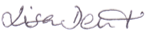 PUBLIC SPEAKING – 10 MINUTES IF REQUESTEDElection of Chair – To receive nominations.  Chair to be elected following vote.  Acceptance of Office to be signed.Election of Vice Chair – To receive nominations.  Vice Chair to be appointed following vote.  Acceptance of Office to be signed.Welcome to all Parish Councillors, apologies and absenceApproval of Minutes from March 2022 and ratify items from April 2022 online meeting Further arrangements for meeting dates including Annual Meeting Standing Orders to be amended.Matters Arising Jubilee events (see also 13.2)FinanceTo resolve:   Approval and agreement of Auditing Solutions Corporate Governance Questionnaire.To resolve:   Crudwell Parish Council wish to certify as Exempt from a limited assurance review under Section 9 of the Local Audit (Smaller Authorities) Regulations 2015.  Both income and expenditure are both under £25,000.Chair/Clerk RFO to complete Exemption Form – Page 3 of AGAR form.Bank account balances 25/04/22 Treasurers £16943.65  09/03/22 £19949.23Bank mandate -  authority to add additional councillor signatories and remove previous councillors and authorise with 2 full power signatories (LD form also for viewing)Allotment holder – ‘Nil’ Payment this year for X2 plot holders.Accounts for payment  Planning1.Application Ref PL/2022/02837 – Listed Building Consent   Address: Murcott Farm House, Murcott, SN16 9EXProposal: Replacement of Existing 'Breezeway', Removal of Chimney Breast, Installation of Lift and Associated                                                         Comment By 12-05-222.Application Ref PL/2022/02774 - Application Address: Murcott Farm House, Murcott, SN16 9EXProposal: Replacement of Existing 'Breezeway', Removal of Chimney Breast, Installation of Lift and Associated Internal works                                                                                                                                       Comment By 12-05-22 3.Application No: PL/2022/02888                  Site Address: Land Adj Quelfurlong Cottages, Crudwell, Wilts, SN16 9SLApplication Type: Full planning permission      Proposal: Erection of a new field shelterComment by 17-05-20224.Application No: PL/2022/02617          Site Address: Chedglow Field Farm Crudwell Lane Upper Chedglow SN16 9HAApplication Type: Full planning permission   Proposal: Move an existing gateway 100m up the lane to improve access, visibility and reduce mud on road. Concrete off the highway to the kerb edge.                              Comment by 18-05-225. Application No: PL/2022/02880            Application Type: Householder planning permissionProposal: Construction of a new dormer, a single storey side extension and a two storey rear extension     Site Address: Eastcourt Farm, Eastcourt, Malmesbury, Wiltshire, SN16 9RZ                                     Comment by 10-05-226. Application No: PL/2022/02837  Application:     Listed building consent (Alt/Ext)Proposal: Replacement of existing ‘breezeway’, removal of chimney breast and associated internal works Site Address: Murcott Farm House Murcott SN16 9EX                                                                       Comment by:  27-05-22 Application No: PL/2022/02774       Application Type: Householder planning permissionProposal: Replacement of existing ‘breezeway’, removal of chimney breast and associated internal works Site Address: Murcott Farm House Murcott SN16 9EX                                                                      Comment by:  27-05-22        Wilts Council Neighbourhood Plan Covid 19 Parish Matters1. Poors Money – To note:  Informed the Crudwell Charity has submitted the Annual Return to the Charities Commission2.  Playground Bark Chippings3.  Fencing contractors 4.  Footpaths and stiles5.  Dog waste bins Tuners Lane6.  Parish Steward13.  Other projects1.   Review/redesign of parish council and MyCrudwell websites to include accessibility requirements.  It was agreed that this project work should roll to after the Jubilee.2.   Platinum Jubilee EventsStreet party request for financial assistanceVillage tidy/offer of bench paintingFree Trees Citizens Award July 202214.  Closing comments/Chair to close meeting.(Internal Audit June 13th, report will be received approx. one week after this date and the Parish Council needs to receive and accept the report).